TRAVAIL D’ÉTÉ POUR PRÉPARER FRANÇAIS AVANÇÉ					À remettre le mardi 10 septembre Mes chères élèves,Bienvenue dans la classe de français avançée ! Pour ne pas oublier votre français voici les activités à faire pendant les vacances. Ce travail est OBLIGATOIRE.Lire l’article : À 16 ans, l’école ou le travail ? Après avoir lu l’article, vous devez résumer l’article dans vos propres mots et écrire 10 nouveaux mots que vous apprendrez. You’ll also need to find a new title for the article and come up with an unanswered question so we could talk about it in class when we return.Regarder 1 film francophone EN FRANÇAIS. Vous pouvez utiliser les sous-titres EN FRANÇAIS aussi. Si le film est trop difficile, utilisez les sous-titres en anglais. J’ai fait une liste de films intéressants ci-dessous. Après avoir vu le film, vous devez compléter la feuille de questions que vous trouverez dans ce paquet. Décrire votre été : minimum de 15 mini-paragraphes. À chaque semaine, vous écrirez un ou deux petits paragraphes pour expliquer comment vous passez votre été.Vous allez faire une présentation sur votre été la première semaine d’école. Ce sera votre première note orale de la classe. Votre présentation sera lundi le 14 septembre.INFORMATIONS IMPORTANTES:Vous devez me donner le PAQUET le 11 septembre avec les feuilles de questions sur l’article de journal et le film. This is a graded work. Vous avez besoin de travailler seules sur les feuilles de questions, même si vous choisissez de regarder le même film ensemble. Votre travail doit rester original.Si vous avez besoin d’aide avec une traduction quand vous écrivez, utilisez www.wordreference.com. GOOGLE TRANSLATE NE MARCHE PAS: IT DOESN’T WORK! You can look words up but it is absolutely forbidden to copy/paste French sentences. I want to see your own effort!Merci les filles! J’ai hâte de travailler avec vous l’année prochaine.Mme FisherARTICLE À 16 ans, l’école ou le travail? Résumez l’article dans vos propres mots:__________________________________________________________________________________________________________________________________________________________________________________________________________________________________________________________________________________________________________________________________________________________________________________________________________________________________________________________________________________________________________________________________________________________________________________________________________________________________________________________________________________________________________________________________________________________________________________________________________________________________________________________________________________Dix nouveaux mots : Français :							Traduction en anglais :____________________________________			___________________________________________________________________			___________________________________________________________________			___________________________________________________________________			___________________________________________________________________			___________________________________________________________________			___________________________________________________________________			__________________________________________________________________			__________________________________________________________________			__________________________________________________________________			________________________________Nouveau titre pour l’article : _____________________________________________________________Posez une question au sujet de l’article : _______________________________________________________________________________________________________________________________________________________________________________________________________________________________________________________________LES FILMS SUGGÉRÉSLe fabuleux destin d’Amélie PoulainMonsieur LazharLes visiteursLe diner de consLa vie en rose (La môme)Coco avant ChanelLes IntouchablesLes ChoristesBon cop, bad cop Etc.QUESTIONS POUR LE FILM 		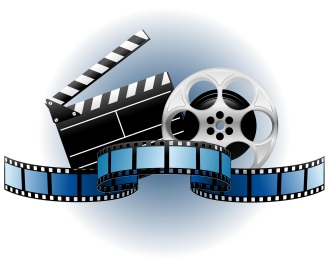 Titre du film: ________________________________________________________Date du film: ________________________________________________________Écrivez un petit résumé du film:______________________________________________________________________________________________________________________________________________________________________________________________________________________________________________________Critique: est-ce un bon film? Pourquoi/pas? ______________________________________________________________________________________________________________________________________________________________________________________________________________________________________________________Vocabulaire: offrez 4 mots ou expressions que vous avez apprises grâce au film.___________________________________        ____________________________________________________________________        _________________________________Quels sont les thèmes principaux de ce film? 1_________________________________________________________________________________________________________________________________________________________________________2_________________________________________________________________________________________________________________________________________________________________________Décrivez un personnage du film (physique, caractère, actions, votre réaction à ce personnage)______________________________________________________________________________________________________________________________________________________________________________________________________________________________________________________________________________________________________________________________________________________________________________________________________________________________________________________________________________________________________________________________DÉCRIVEZ VOTRE ÉTÉ.  Use different verbs tenses that we worked on all year long (present, passé-composé vs imparfait, futur simple et futur proche)Date: _____________________________________________________________________________________________________________________________________________________________________________________________________________________________________________________________________________________________________________________________________________________________________________________________________________________________________________________________________________________________________________________________________________________________________________________________________________________________________________________________________________________________________________________________________________________________________________________________________________________________________________________________________________________________________________Date: _____________________________________________________________________________________________________________________________________________________________________________________________________________________________________________________________________________________________________________________________________________________________________________________________________________________________________________________________________________________________________________________________________________________________________________________________________________________________________________________________________________________________________________________________________________________________________________________________________________________________________________________________________________________________________________Date: _____________________________________________________________________________________________________________________________________________________________________________________________________________________________________________________________________________________________________________________________________________________________________________________________________________________________________________________________________________________________________________________________________________________________________________________________________________________________________________________________________________________________________________________________________________________________________________________________________________________________________________________________________________________________________________Date: _____________________________________________________________________________________________________________________________________________________________________________________________________________________________________________________________________________________________________________________________________________________________________________________________________________________________________________________________________________________________________________________________________________________________________________________________________________________________________________________________________________________________________________________________________________________________________________________________________________________________________________________________________________________________________________Date: _____________________________________________________________________________________________________________________________________________________________________________________________________________________________________________________________________________________________________________________________________________________________________________________________________________________________________________________________________________________________________________________________________________________________________________________________________________________________________________________________________________________________________________________________________________________________________________________________________________________________________________________________________________________________________________Date: _____________________________________________________________________________________________________________________________________________________________________________________________________________________________________________________________________________________________________________________________________________________________________________________________________________________________________________________________________________________________________________________________________________________________________________________________________________________________________________________________________________________________________________________________________________________________________________________________________________________________________________________________________________________________________________Date: _____________________________________________________________________________________________________________________________________________________________________________________________________________________________________________________________________________________________________________________________________________________________________________________________________________________________________________________________________________________________________________________________________________________________________________________________________________________________________________________________________________________________________________________________________________________________________________________________________________________________________________________________________________________________________________Date: _____________________________________________________________________________________________________________________________________________________________________________________________________________________________________________________________________________________________________________________________________________________________________________________________________________________________________________________________________________________________________________________________________________________________________________________________________________________________________________________________________________________________________________________________________________________________________________________________________________________________________________________________________________________________________________Date: _____________________________________________________________________________________________________________________________________________________________________________________________________________________________________________________________________________________________________________________________________________________________________________________________________________________________________________________________________________________________________________________________________________________________________________________________________________________________________________________________________________________________________________________________________________________________________________________________________________________________________________________________________________________________________________Date: _____________________________________________________________________________________________________________________________________________________________________________________________________________________________________________________________________________________________________________________________________________________________________________________________________________________________________________________________________________________________________________________________________________________________________________________________________________________________________________________________________________________________________________________________________________________________________________________________________________________________________________________________________________________________________________Date: _____________________________________________________________________________________________________________________________________________________________________________________________________________________________________________________________________________________________________________________________________________________________________________________________________________________________________________________________________________________________________________________________________________________________________________________________________________________________________________________________________________________________________________________________________________________________________________________________________________________________________________________________________________________________________________Date: _____________________________________________________________________________________________________________________________________________________________________________________________________________________________________________________________________________________________________________________________________________________________________________________________________________________________________________________________________________________________________________________________________________________________________________________________________________________________________________________________________________________________________________________________________________________________________________________________________________________________________________________________________________________________________________Date: _____________________________________________________________________________________________________________________________________________________________________________________________________________________________________________________________________________________________________________________________________________________________________________________________________________________________________________________________________________________________________________________________________________________________________________________________________________________________________________________________________________________________________________________________________________________________________________________________________________________________________________________________________________________________________________Date: _____________________________________________________________________________________________________________________________________________________________________________________________________________________________________________________________________________________________________________________________________________________________________________________________________________________________________________________________________________________________________________________________________________________________________________________________________________________________________________________________________________________________________________________________________________________________________________________________________________________________________________________________________________________________________________Date: _____________________________________________________________________________________________________________________________________________________________________________________________________________________________________________________________________________________________________________________________________________________________________________________________________________________________________________________________________________________________________________________________________________________________________________________________________________________________________________________________________________________________________________________________________________________________________________________________________________________________________________________________________________________________________________Don’t forget Duolingo! You can join the advanced level with this link: https://www.duolingo.com/o/wgaqfjPlease join.  If you go on it for at least 30 times over the summer, you will receive 10 extra points.I strongly suggest that you start using Duolingo since it woll be a mandatory tool that we will be using all year long.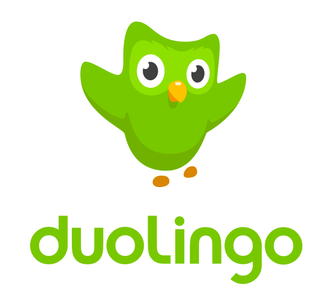 MERCI!Bon été!